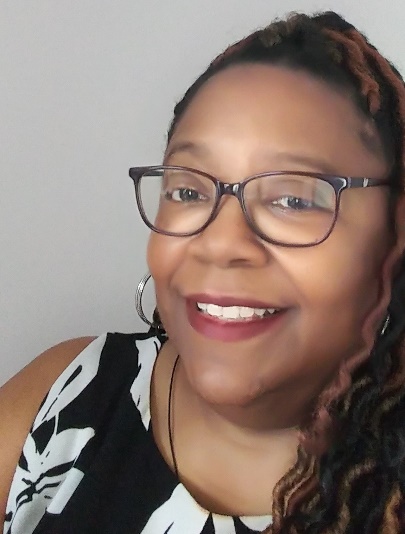 	  Debbie Demery is the Manager of Fiscal Services for the Maryland Department of Health’s Division of Cost Accounting & Reimbursements. She is a graduate of Baltimore City public schools, married to a Baltimore City College High School alumni with 1 son who is also a graduate of Baltimore City College. “CITY FOREVER” Debbie is a graduate of UMBC with a degree in Economics and is the first President of the PTA Council of Baltimore City. She continues to work building and rebuilding relationships in the city. Trained by the Baltimore Education Network, she is a BEN Ambassador charged to seek out and train new leaders to speak and advocate for those families who may not have a voice.Debbie has held many positions in PTA: President Dr. Carter G. Woodson Elem/Middle PTSABaltimore City College High PTSA SecretaryParent Leadership Team National PTA Urban Family Engagement InitiativeMDPTA VP for Councils Current Community Service Includes:St. Veronicas Church Adult Association and Finance CommitteeCity Schools Secondary Innovation Wellness WorkgroupCity Schools FACE (Family and Community Engagement Advisory Group) Previous Community Service Includes:PCAB (Parent and Community Advisory Board) member and TreasurerBaltimore Teachers Union School Safety Task ForceBaltimore Education CoalitionMed Star Harbor Hospital PFAQS Board  She has received several awards including a service award from City schools office of engagement      and the Mother Mary Lange Award for Leadership.